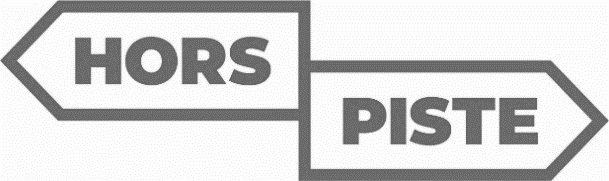 Mon contrat d’engagementPour que les ateliers soient des moments plaisants où on se sent bien et où on s’entraide, voici quelques règles de base à respecter :Je respecte les autres. Point barre. C’est la base.Je respecte la confidentialité des informations échangées. En d'autres mots. Ce qui se dit dans les ateliers reste dans les ateliers.Je parle au « je ». « Je » c’est toi, ce n’est pas les autres. Parle de ce que toi tu vis, de ce que toi tu ressens.Je partage avec les autres uniquement ce qui me convient. Bref, personne ne te force à parler. (Mais ça fait du bien de le faire, crois-nous).J’écoute les autres, sans juger. Ça, c’est du respect, niveau expert.J’attends mon tour avant de parler. Encore une fois, c’est la base.Je peux aider les autres à exprimer leurs opinions et à les partager.Je m’implique durant les ateliers. Ça sert à quoi, sinon? Non, mais pour vrai?Entre les rencontres, je mets en pratique les trucs que j’ai appris. Je continue à réfléchir sur les sujets abordés et je tente de nouvelles choses. Je fais des efforts pour réaliser les défis que je me suis donnés.Je me souviens qu’il y a, partout autour de moi, des amies ou amis, parents, personnes intervenantes ou enseignantes à qui je peux me confier pour m'aider.En participant aux ateliers du programme HORS-PISTE Expédition, je m’engage à respecter – du mieux que je le peux – ces dix règles de base.(Signature de la personne participante)